คู่มือปฏิบัติงานเกี่ยวกับเรื่องร้องเรียน/ร้องทุกข์ร้องเรียน/ร้องทุกข์เรื่องทั่วไปร้องเรียนเรื่องจัดซื้อจัดจ้างเทศบาลตำบลหนองโดนโทร. 0-๓๖๓๗-๗๐๑๑โทรสาร. ๐-๓๖๓๙-๗๐๑๑https:/www.nongdonsaraburi.go.thคำนำ   		  คู่มือปฏิบัติงานด้านการร้องเรียน/ร้องทุกข์(เรื่องร้องเรียนทั่วไปและเรื่องร้องเรียนการจัดซื้อจัดจ้าง) ของเทศบาลตำบลหนองโดนจัดทำขึ้น เพื่อเป็นกรอบหรือแนวทางในการปฏิบัติงานด้านรับเรื่องร้องเรียนร้องทุกข์ ผ่านศูนย์รับเรื่องร้องเรียนของเทศบาลตำบลหนองโดน ทั้งในเรื่องร้องเรียนทั่วไปและร้องเรียนด้านการจัดซื้อจัดจ้าง ตอบสนองนโยบายของรัฐ ตามพระราชกฤษฎีกาว่าด้วยหลักเกณฑ์และวิธีการบริหารกิจการบ้านเมืองที่ดี พ.ศ. ๒๕๔๖ ได้ กำหนดแนวทางปฏิบัติราชการ มุ่งให้เกิดประโยชน์สุขแก่ประชาชนโดยยึดประชาชนเป็น ศูนย์กลาง เพื่อตอบสนองความต้องการของประชาชน ให้เกิดความผาสุกและความเป็นอยู่ที่ดีของ ประชาชน เกิดผลสัมฤทธิ์ต่องานบริการมีประสิทธิภาพและเกิดความคุ้มค่าในการให้บริการ ไม่มี ขั้นตอนปฏิบัติงานเกินความจาเป็น มีการปรับปรุงภารกิจให้ทันต่อสถานการณ์ ประชาชนได้รับการ อำนวยความสะดวกและได้รับการตอบสนองความต้องการ และมีการประเมินผลการให้บริการ สม่ำเสมอ ทั้งนี้การจัดการข้อร้องเรียนจนได้ข้อยุติ ให้มีความรวดเร็วและมีประสิทธิภาพ เพื่อ ตอบสนองความต้องการและความคาดหวังของผู้รับบริการจาเป็นต้องมีขั้นตอน/กระบวนการ และ แนวทางในการปฏิบัติงานที่ชัดเจนและเป็นมาตรฐานเดียวกันคณะกรรมการจัดทำคู่มือปฏิบัติงานศูนย์รับเรื่องร้องเรียนเทศบาลตำบลหนองโดนสารบัญเรื่องคำนาสารบัญบทที่ 1 บทนำ   หลักการและเหตุผล   วัตถุประสงค์การจัดทาคู่มือ   การจัดตั้งศูนย์รับเรื่องร้องเรียนเรื่องราวเทศบาลตำบลหนองโดน   ขอบเขต    1.กรณีเรื่องร้องเรียนทั่วไป    2. กรณีข้อร้องเรียนเกี่ยวกับการจัดซื้อจัดจ้าง   สถานที่ตั้ง   หน้าที่ความรับผิดชอบบทที่ 2 ประเด็นที่เกี่ยวข้องกับการร้องเรียน   คำจำกัดความ   ช่องทางการร้องเรียนบทที่ 3 แผนผังกระบวนการจัดการเรื่องร้องเรียน/ร้องทุกข์บทที่ 4 ขั้นตอนการปฏิบัติงานภาคผนวก   แบบคำร้องทุกข์/ร้องเรียน (ด้วยตนเอง) (แบบคำร้องเรียน๑)   แบบคำร้องทุกข์/ร้องเรียน (โทรศัพท์) (แบบคำร้องเรียน.๒)   แบบแจ้งการรับเรื่องร้องทุกข์/ร้องเรียน (ตอบข้อร้องเรียน 1)   แบบแจ้งผลการดำเนินการต่อเรื่องร้องทุกข์/ร้องเรียน (ตอบข้อร้องเรียน 2)   การกรอกข้อมูลร้องเรียนผ่านเว็บไซต์ของเทศบาลตำบลหนองโดนหน้ากข1111222334467891011121314บทที่ 1บทนำ1. หลักการและเหตุผล               ตามพระราชกฤษฎีกาว่าด้วยหลักเกณฑ์และวิธีการบริหารกิจการบ้านเมืองที่ดี พ.ศ. ๒๕๔๖ ได้กำหนดแนวทางปฏิบัติราชการ มุ่งให้เกิดประโยชน์สุขแก่ประชาชน โดยยึดประชาชนเป็น ศูนย์กลาง เพื่อตอบสนองความต้องการของประชาชน ให้เกิดความผาสุกและความเป็นอยู่ที่ดีของ ประชาชน เกิดผลสัมฤทธิ์ต่องานบริการมีประสิทธิภาพและเกิดความคุ้มค่าในการให้บริการ ไม่มี ขั้นตอนปฏิบัติงานเกินความจาเป็น มีการปรับปรุงภารกิจให้ทันต่อสถานการณ์ ประชาชนได้รับการ อานวยความสะดวกและได้รับการตอบสนองความต้องการ และมีการประเมินผลการให้บริการ สม่ำเสมอ               ตามมติคณะรัฐมนตรี ในคราวประชุมเมื่อวันที่ ๕ มกราคม ๒๕๕๙ ได้มีมติเห็นชอบให้หน่วยงานภาครัฐทุกหน่วยงานเข้าร่วมการประเมินคุณธรรมและความโปร่งใสในการดำเนินงานของหน่วยงานภาครัฐในปีงบประมาณ  ๒๕๕๙-๒๕๖๐ ตามที่สำนักงานคณะกรรมการป้องกันและปราบปรามการทุจริตแห่งชาติได้เสนออีกทั้งยุทธศาสตร์ชาติว่าด้วยการป้องกันและปราบปรามการทุจริตระยะที่ ๓ (พ.ศ.๒๕๖๐-๒๕๖๔) ได้กำหนดให้มีการประเมินคุณธรรมและความโปร่งใสในการดำเนินงานของหน่วยงานภาครัฐ              เทศบาลตำบลหนองโดน จึงได้จัดทำคู่มือปฏิบัติงานด้านการร้องเรียน/ร้องทุกข์ (เรื่องร้องเรียนทั่วไปและเรื่องร้องเรียนการจัดซื้อจัดจ้าง) ของเทศบาลตำบลหนองโดน  เพื่อเป็นกรอบหรือแนวทางในการปฏิบัติงาน2. วัตถุประสงค์การจัดทำคู่มือ      1. เพื่อให้เจ้าหน้าที่เทศบาลตำบลหนองโดน ใช้เป็นแนวทางในการปฏิบัติงานในการรับเรื่องราวร้องเรียน ร้องทุกข์ หรือขอความช่วยเหลือให้มีมาตรฐานเดียวกันและเป็นไปอย่างมีประสิทธิภาพ         2. เพื่อให้การดำเนินงานจัดการข้อร้องเรียนของ มีขั้นตอน/กระบวนการ และแนวทางในการปฏิบัติงานเป็นมาตรฐานเดียวกัน         3. เพื่อสร้างมาตรฐานการปฏิบัติงานที่มุ่งไปสู่การบริหารคุณภาพทั่วทั้งองค์กรอย่างมีประสิทธิภาพ         ๔. เพื่อเผยแพร่ให้กับผู้รับบริการและผู้มีส่วนได้ส่วนเสียของเทศบาลตำบลหนองโดนทราบกระบวนการ         ๕. เพื่อให้มั่นใจว่าได้มีการปฏิบัติตามข้อกำหนด ระเบียบหลักเกณฑ์เกี่ยวกับการจัดการ ข้อร้องเรียนที่กำหนดไว้อย่างสม่ำเสมอ และมีประสิทธิภาพ๓.การจัดตั้งศูนย์ดำรงธรรม(รับเรื่องร้องเรียน/ร้องทุกข์) เทศบาลตำบลหนองโดน                      ตามประกาศ คณะรักษาความสงบแห่งชาติ ฉบับที่ ๙๖/๒๕๕๗ เมื่อวันที่ ๑๗ กรกฎาคม ๒๕๕๗ เรื่องการจัดตั้งศูนย์ดารงธรรมเพื่อเพิ่มประสิทธิภาพการบริหารงานระดับจังหวัด และให้ องค์กรปกครองส่วนท้องถิ่นทุกองค์กร จัดตั้งศูนย์ดารงธรรมท้องถิ่น โดยให้ศูนย์ดำรงธรรมเทศบาลตำบลหนองโดน อยู่ภายใต้กำกับดูแลของศูนย์ดำรงธรรมอำเภอหนองโดน และศูนย์ดำรงธรรมจังหวัดสระบุรี จัดตั้งเพื่อเป็นศูนย์ในการรับเรื่องราวร้องทุกข์ และให้บริการข้อมูลข่าวสาร ให้คาปรึกษารับเรื่องปัญหาความต้องการ และ ข้อเสนอแนะของประชาชน-2-4. ขอบเขต   1. กรณีเรื่องร้องเรียนทั่วไป           1.1. สอบถามข้อมูลเบื้องต้นจากผู้ขอรับบริการถึงความประสงค์ของการขอรับบริการ           1.2. ดำเนินการบันทึกข้อมูลของผู้ขอรับบริการ เพื่อเก็บไว้เป็นฐานข้อมูลของผู้ขอรับบริการจากศูนย์บริการ           1.3. แยกประเภทงานบริการตามความประสงค์ของผู้ขอรับบริการ เช่น ปรึกษากฎหมาย, ขออนุมัติ/อนุญาต, ขอร้องเรียน/ร้องทุกข์/แจ้งเบาะแส หรือร้องเรียนเรื่องร้องเรียนจัดซื้อจัดจ้าง           1.4. ดำเนินการให้คำปรึกษาตามประเภทงานบริการเพื่อตอบสนองความประสงค์ของผู้ขอรับบริการ           1.5. เจ้าหน้าที่ดำเนินการเพื่อตอบสนองความประสงค์ของผู้ขอรับบริการ           กรณีข้อร้องเรียนทั่วไป เจ้าหน้าทีผู้รับผิดชอบ/ที่ปรึกษากฎหมายจะให้ข้อมูลกับผู้ขอรับบริการในเรื่องที่ผู้ขอรับบริการต้องการทราบเมื่อให้คำปรึกษาเรียบร้อยแล้วเรื่องที่ขอรับบริการถือว่ายุติ                 - กรณีขออนุมัติ/อนุญาต เจ้าหน้าที่ผู้รับผิดชอบ จะให้ข้อมูลกับผู้ขอรับบริการในเรื่องที่ผู้ขอรับบริการต้องการทราบ และดาเนินการรับเรื่องดังกล่าวไว้ หัวหน้าสานักงานปลัด หรือหน่วยงานผู้รับผิดชอบ เป็นผู้พิจารณาส่งต่อให้กับหน่วยงานที่เกี่ยวข้องดาเนินการต่อไป ภายใน 1-2 วัน                - กรณีขอร้องเรียน/ร้องทุกข์/แจ้งเบาะแส เจ้าหน้าที่ของเทศบาลตำบลหนองโดน จะให้ข้อมูลกับผู้ขอรับบริการในเรื่องที่ผู้ขอรับบริการต้องการทราบ และเจ้าหน้าที่ผู้รับผิดชอบ จะดาเนินการรับเรื่องดังกล่าวไว้ และหัวหน้าหน่วยงาน เป็นผู้พิจารณาส่งต่อให้กับหน่วยงานที่เกี่ยวข้องดาเนินการต่อไปภายใน 1-2 วัน                - กรณีขออนุมัติ/อนุญาต, ขอร้องเรียน/ร้องทุกข์/แจ้งเบาะแสให้ผู้ขอรับการบริการรอการติดต่อกลับหรือสามารถติดตามเรื่องกับหน่วยงานที่เกี่ยวข้องหากไม่ได้รับการติดต่อกลับจากหน่วยงานที่เกี่ยวข้องภายใน 15 วัน ให้ติดต่อกลับที่ศูนย์รับเรื่องร้องเรียน เทศบาลตำบลหนองอโดน โทรศัพท์ ๐-๓๖๓๙-๗๐๑๑2. กรณีข้อร้องเรียนเกี่ยวกับการจัดซื้อจัดจ้าง 2.1 สอบถามข้อมูลเบื้องต้นจากผู้ขอรับบริการถึงความประสงค์ของการขอรับบริการ 2.2 ดำเนินการบันทึกข้อมูลของผู้ขอรับบริการ เพื่อเก็บไว้เป็นฐานข้อมูลของผู้ขอรับบริการจากเจ้าหน้าที่รับผิดชอบ 2.3 แยกประเภทงานร้องเรียนเรื่องร้องเรียนจัดซื้อจัดจ้างให้กับผู้อานวยการกองคลัง เพื่อเสนอเรื่องให้กับผู้บังคับบัญชาตามลำดับชั้น พิจารณาความเห็น     - กรณีข้อร้องเรียนเกี่ยวกับจัดซื้อจัดจ้าง เจ้าหน้าที่ผู้รับผิดชอบ/ที่ปรึกษากฎหมายจะให้ ข้อมูลกับผู้ขอรับบริการในเรื่องที่ผู้ขอรับบริการต้องการทราบเมื่อให้คาปรึกษาเรียบร้อยแล้วเรื่องที่ขอรับบริการถือว่ายุติ     - กรณีขอร้องเรียน/ร้องทุกข์ /แจ้งเบาะแส เกี่ยวกับการจัดซื้อจัดจ้าง เจ้าหน้าที่ผู้รับผิดชอบของเทศบาลตำบลหนองโดน จะให้ข้อมูลกับผู้ขอรับบริการในเรื่องที่ผู้ขอรับบริการต้องการทราบและเจ้าหน้าที่ผู้รับผิดชอบ จะดำเนินการรับเรื่องดังกล่าวไว้ และหัวหน้าหน่วยงาน เป็นผู้พิจารณาส่งต่อให้กับหน่วยงานที่เกี่ยวข้องดำเนินการต่อไป ภายใน 1-2 วัน-3-             - กรณี ขอร้องเรียน/ร้องทุกข์/แจ้งเบาะแส เรื่องจัดซื้อจัดจ้าง ให้ผู้ขอรับการบริการ รอการติดต่อกลับหรือสามารถติดตามเรื่องกับหน่วยงานที่เกี่ยวข้องหากไม่ได้รับการติดต่อกลับจากหน่วยงานที่เกี่ยวข้องภายใน 15 วัน ให้ติดต่อกลับที่ศูนย์รับเรื่องร้องเรียน เทศบาลตำบลหนองโดน โทรศัพท์ ๐-๓๖๓๙-๗๐๑๑5. สถานที่ตั้งตั้งอยู่ ณ ที่  สำนักงานเทศบาลตำบลหนองโดน เลขที่ ๓๕๔  หมู่ที่ ๑   ตำบลหนองโดนอำเภอหนองโดน จังหวัดสระบุรี6. หน้าที่ความรับผิดชอบเป็นศูนย์กลางในการรับเรื่องราวร้องทุกข์ และให้บริการข้อมูลข่าวสาร ให้คำปรึกษารับ เรื่องปัญหาความต้องการ และข้อเสนอแนะของประชาชนบทที่ 2ประเด็นที่เกี่ยวข้องกับการร้องเรียนคำจำกัดความผู้รับบริการ หมายถึง ผู้ที่มารับบริการจากส่วนราชการและประชาชนทั่วไป 	- ผู้รับบริการ ประกอบด้วย 	- หน่วยงานของรัฐ*/เจ้าหน้าที่ของหน่วยงานของรัฐ/เอกชน /หรือบุคคล/นิติบุคคล 	* หน่วยงานของรัฐ ได้แก่ กระทรวง ทบวง กรมหรือส่วนราชการที่เรียกชื่อ อย่างอื่น องค์กรปกครองส่วนท้องถิ่น รัฐวิสาหกิจ และให้หมายความรวมถึง องค์กรอิสระ องค์การมหาชน หน่วยงานในกากับของรัฐและหน่วยงานอื่นใดในลักษณะเดียวกัน 	** เจ้าหน้าที่ของรัฐ ได้แก่ ข้าราชการ พนักงานราชการ ลูกจ้างประจำ ลูกจ้างชั่วคราวและผู้ปฏิบัติงานประเภทอื่น ไม่ว่าจะเป็นการแต่งตั้งในฐานะ เป็นกรรมการหรือฐานะอื่นใด รวมทั้งผู้ซึ่งได้รับแต่งตั้งและถูกสั่งให้ปฏิบัติงานให้แก่หน่วยงานของรัฐ 	- บุคคล/หน่วยงานอื่นที่ไม่ใช่หน่วยงานของรัฐ 	- ผู้ให้บริการตลาดกลางทางอิเล็กทรอนิกส์ 	- ผู้มีส่วนได้ส่วนเสีย ประกอบด้วย 	- ผู้ค้ากับหน่วยงานของรัฐ 	- ผู้มีสิทธิรับเงินจากทางราชการที่ไม่ใช่เจ้าหน้าที่ของรัฐผู้มีส่วนได้ส่วนเสีย หมายถึง ผู้ที่ได้รับผลกระทบ ทั้งทางบวกและทางลบ ทั้งทางตรงและ ทางอ้อมจากการดำเนินการของส่วนราชการ เช่น ประชาชนใน ชุมชน/ หมู่บ้านเขตตำบลหนองโดน การจัดการข้อร้องเรียน หมายถึง มีความหมายครอบคลุมถึงการจัดการในเรื่อง ข้อร้องเรียน ข้อเสนอแนะ/ข้อคิดเห็น/คำชมเชย/การสอบถามหรือร้องขอข้อมูลผู้ร้องเรียน หมายถึง ประชาชนทั่วไป / ผู้มีส่วนได้เสียที่มาติดต่อยังศูนย์รับเรื่องร้องเรียน เทศบาลตำบลหนองโดน ผ่านช่องทางต่างๆ โดยมีวัตถุประสงค์ ครอบคลุมการร้องเรียน/การให้ข้อเสนอแนะ/การให้ข้อคิดเห็น/การ ชมเชย/การร้องขอข้อมูลช่องทางการรับข้อร้องเรียนหมายถึง ช่องทางต่างๆ ที่ใช้ในการรับเรื่องร้องเรียน เช่น ติดต่อด้วยตนเอง ร้องเรียน ทางโทรศัพท์/ เว็บไซต์/ Face Book/ Line (ศูนย์รับฟังปัญหา)เจ้าหน้าที่ หมายถึง เจ้าหน้าที่ผู้รับผิดชอบจัดการข้อร้องเรียนของหน่วยงานข้อร้องเรียน หมายถึง แบ่งเป็นประเภท 2 ประเภทคือ เช่น 		- ข้อร้องเรียนทั่วไป เช่น เรื่องราวร้องทุกข์ทั่วไปข้อคิดเห็น ข้อเสนอแนะ-6-              คำชมเชย สอบถามหรือร้องขอข้อมูล การร้องเรียนเกี่ยวกับคุณภาพและการ ให้บริการของหน่วยงาน              - การร้องเรียนเกี่ยวความไม่โปร่งใสของการจัดซื้อจัดจ้าง เป็นต้นคำร้องเรียนหมายถึง คำหรือข้อความที่ผู้ร้องเรียนกรอกตามแบบฟอร์มที่ศูนย์รับเรื่อง              ร้องเรียน/ร้องทุกข์ หรือระบบการรับคำร้องเรียนเอง มีแหล่งที่สามารถ  ตอบสนอง หรือมีรายละเอียดอย่างชัดเจนหรือมีนัยสำคัญที่เชื่อถือได้              การดำเนินการเรื่องร้องเรียน หมายถึง เรื่องร้องเรียน/ร้องทุกข์ที่ได้รับ ผ่านช่องทางการร้องเรียนต่างๆ มาเพื่อทราบ หรือพิจารณาดาเนินการแก้ไขปัญหาตามอำนาจหน้าที่              การจัดการเรื่องร้องเรียน หมายถึง กระบวนการที่ดาเนินการในการแก้ไขปัญหาตามเรื่องร้องเรียนที่ได้รับให้ได้รับการแก้ไข หรือบรรเทาความเดือดร้อนจากการดาเนินงานช่องทางการร้องเรียน2.1 ผ่านทางสำนักงานปลัด    1) Banner รับเรื่องร้องเรียนผ่านหน้า www.nongdonsaraburi.go.th    2) ร้องเรียนผ่านตู้ /กล่องรับความความคิดเห็น (จดหมาย/บัตรสนเท่ห์/เอกสาร)    3) ไปรษณีย์ปกติ (จดหมาย/บัตรสนเท่ห์/เอกสาร)    4) ยื่นโดยตรง (จดหมาย/บัตรสนเท่ห์/เอกสาร)    5) ศูนย์บริการข้อมูลภาครัฐเพื่อประชาชน    6) โทรศัพท์ ๐-๓๖-๓๙-๗๐๑๑    7) ข่าวจากสื่อสิ่งพิมพ์    8) Email ของหน่วยงาน    9) ร้องเรียน Line (ศูนย์รับฟัง ปัญหา)    10) ร้องเรียนทาง Face bookบทที่ 3แผนผังกระบวนการจัดการเรื่องร้องเรียน/ร้องทุกข์๑.ร้องเรียนด้วยตนเอง๒.ร้องเรียนผ่านเว็บไซต์ ทต.หนองโดนรับเรื่องร้องเรียน/ร้องทุกข์ประสานหน่วยงานที่รับผิดชอบดำเนินการตรวจสอบข้อเท็จจริง๓.ร้องเรียนทางโทรศัพท์๔.ร้องเรียนทาง Face book๕.ร้องเรียน Line (ศูนย์รับฟัง ปัญหา)แจ้งผลให้ศูนย์รับเรื่องร้องเรียนทต.หนองโดน ทราบ (๑๕วัน )ยุติไม่ยุติยุติเรื่องแจ้งผู้ร้องเรียนร้องทุกข์ทราบไม่ยุติแจ้งเรื่องผู้ร้องเรียน ร้องทุกข์ทราบสิ้นสุดการดาเนินการรายงานผลให้อำเภอหนองโดน ทราบ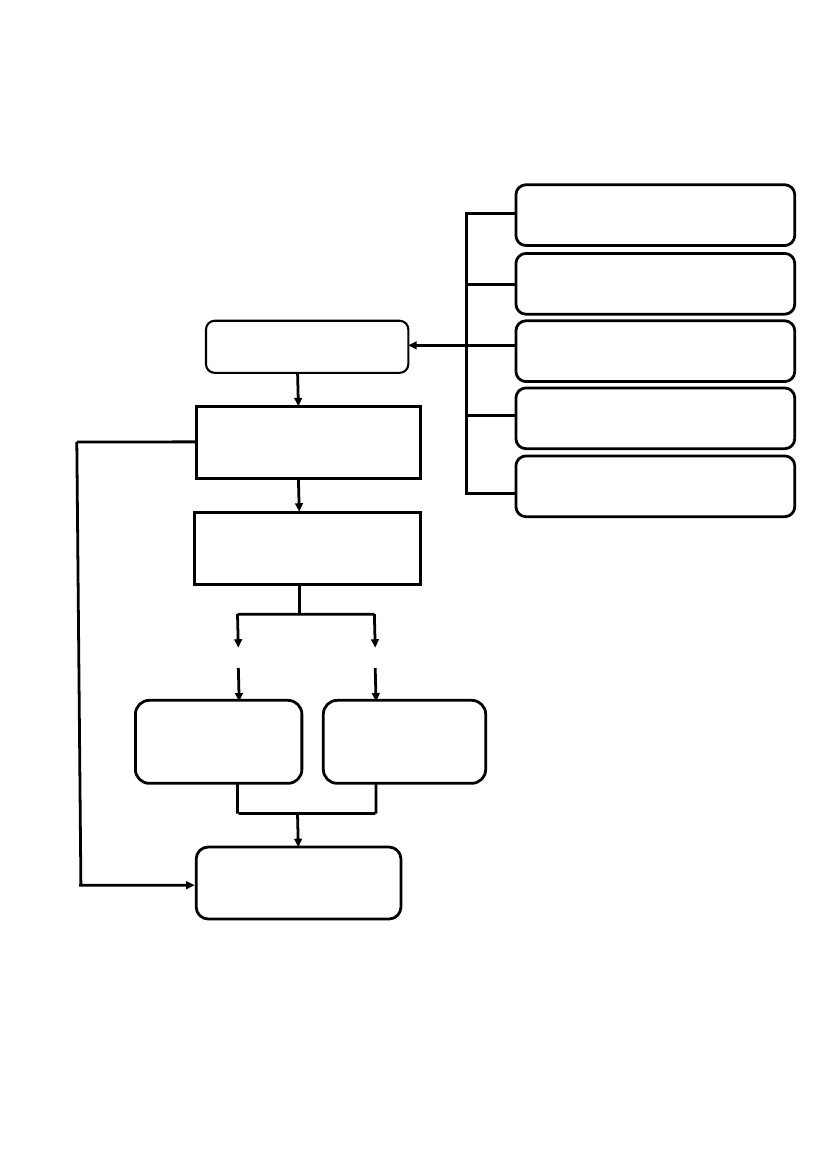 บทที่ 4ขั้นตอนการปฏิบัติงานการแต่งตั้งผู้รับผิดชอบจัดการข้อร้องเรียนของหน่วยงาน1 จัดตั้งศูนย์/จุดรับข้อร้องเรียนของหน่วยงาน2 จัดทาคำสั่งแต่งตั้งคณะกรรมการดาเนินการ3 แจ้งผู้รับผิดชอบตามคาสั่ง ทราบ เพื่อความสะดวกในการ ประสานงานการรับและตรวจสอบข้อร้องเรียนจากช่องทางต่างๆดำเนินการรับและติดตามตรวจสอบข้อร้องเรียนที่เข้ามายังหน่วยงานจากช่องทางต่างๆโดยมีข้อปฏิบัติตามที่กำหนด ดังนี้ช่องทางร้องเรียนด้วยตนเอง ณ ศูนย์ดำรงธรรมเทศบาลตำบลหนองโดนร้องเรียนผ่านเว็บไซต์ เทศบาลตำบลหนองโดนร้องเรียนทางโทรศัพท์๐๓๖-๓๙-๗๐๑๑ร้องเรียนทาง Face bookร้องเรียน Line (ศูนย์รับฟัง ปัญหา)ความถี่ในการตรวจสอบช่องทางทุกครั้งที่มีผู้ร้องเรียนทุกวันทุกวันทุกวันทุกวันระยะเวลาดาเนินการรับข้อร้องเรียนเพื่อประสานหาทางแก้ไขภายใน ๑-2 วันทำการภายใน ๑-2 วันทำการภายใน ๑-2 วันทำการภายใน ๑-2 วันทำการภายใน ๑-2 วันทำการหมายเหตุ---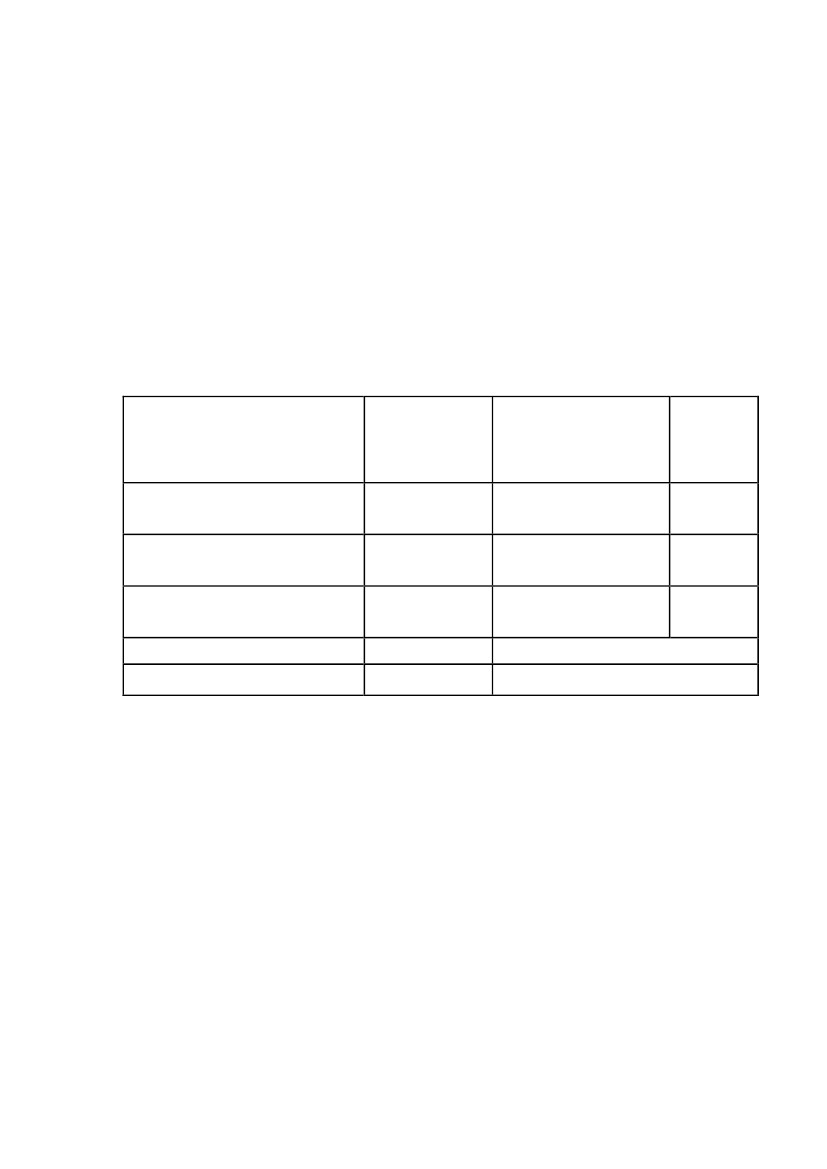 -9-ภาคผนวกแบบคำร้องทุกข์/ร้องเรียน (ด้วยตนเอง)(แบบคำร้องเรียน ๑)ที่ศูนย์รับเรื่องร้องเรียนเทศบาลตำบลหนองโดนวันที่.........เดือน.......................... พ.ศ. ............เรื่อง ...............................................................................................................................................เรียน นายกเทศมนตรีตำบลหนองโดน                   ข้าพเจ้า............................................... อายุ..............ปี อยู่บ้านเลขที่.................... หมูที่............ตำบล......................... อำเภอ…………................. จังหวัด............................ โทรศัพท์……………………………….อาชีพ.................................................................ตำแหน่ง...................................ถือบัตร................................เลขที่...............................ออกโดย..............................วันออกบัตร...............................บัตรหมดอายุ...............................มีความประสงค์ขอร้องทุกข์/ร้องเรียน เพื่อให้เทศบาลตำบลนองโดน  พิจารณาดำเนินการช่วยเหลือหรือแก้ไขปัญหาในเรื่อง...................................................................................................................................................................................................................................................................................................................................................................................................................................................................................................................................................................................................................................................................................................................................................................................................................................................................................................................................................................................................................................................................................................................................................................................................................................................................................................................................................................................................................................................................................................................................................................................................                ทั้งนี้ ข้าพเจ้าขอรับรองว่าคำร้องทุกข์/ร้องเรียนตามข้างต้นเป็นจริง และยินดีรับผิดชอบทั้งทางแพ่งและทางอาญาหากจะพึงมี    โดยข้าพเจ้าขอส่งเอกสารหลักฐานประกอบการร้องทุกข์/ร้องเรียน (ถ้ามี) ได้แก่๑) .................................................................................................................... จำนวน............ชุด๒) ..................................................................................................................... จำนวน............ชุด๓) ..................................................................................................................... จำนวน............ชุด๔) ..................................................................................................................... จำนวน............ชุดจึงเรียนมาเพื่อโปรดพิจารณาดำเนินการต่อไปขอแสดงความนับถือ   (ลงชื่อ) ................................................            (............................................)                  ผู้ร้องทุกข์/ร้องเรียนแบบคำร้องทุกข์/ร้องเรียน (โทรศัพท์)(แบบคำร้องเรียน.๒)ที่ศูนย์รับเรื่องร้องเรียนเทศบาลตำบลหนองโดนวันที่.................เดือน.......................... พ.ศ. ...................เรื่อง ............................................................................................................................. ..................เรียน นายกเทศมนตรีตำบลหนองโดน           ข้าพเจ้า............................................... อายุ.........ปี อยู่บ้านเลขที่...................... หมู่ที่……………ถนน................................ตำบล........................ อำเภอ........................... จังหวัด....................................... โทรศัพท์……………….....อาชีพ.............................ตำแหน่ง............................................................................มีความประสงค์ขอร้องทุกข์/ร้องเรียน เพื่อให้เทศบาลตำบลหนองโดน พิจารณาดำเนินการช่วยเหลือหรือแก้ไขปัญหาในเรื่อง....................................................................................................................................................................................................................................................................................................................................................................................................................................................................................................................................................................................................................................................................................................................................................................................................................................................................................................................................................................................................................................................................................................โดยขออ้าง....................................................................................................................................................................................................................................................................................................................................................................................................................................................................................................................................................................................................................................................................................เป็นพยานหลักฐานประกอบ             ทั้งนี้ ข้าพเจ้าขอรับรองว่าคำร้องทุกข์/ร้องเรียนตามข้างต้นเป็นจริง และ จนท.ได้แจ้งให้ข้าพเจ้าทราบแล้วว่าหากเป็นคำร้องที่ไม่สุจริตอาจต้องรับผิดตามกฎหมายได้                                                              ลงชื่อ………………………………..……… จนท.ผู้รับเรื่อง                                                                      (...........................................)                                                           วันที่...............เดือน.........................พ.ศ...............                                                                        เวลา.................................แบบแจ้งการรับเรื่องร้องทุกข์/ร้องเรียนที่ สบ ๖๑๘๐๑(เรื่องร้องเรียน) /...............(ตอบข้อร้องเรียน 1)สำนักงานเทศบาลตำบลหนองโดน๓๕๔ หมู่ที่ ๑ ตำบลหนองโดน อำเภอหนองโดนจังหวัดสระบุรี  ๑๘๑๙๐วันที่.........เดือน...................... พ.ศ. .........เรื่อง ตอบรับการรับเรื่องร้องทุกข์/ร้องเรียนเรียน ………………………………………………………………..โดยทาง   (  ตามที่ท่านได้ร้องทุกข์/ร้องเรียน ผ่านศูนย์รับเรื่องร้องเรียนเทศบาลตำบลหนองโดน) หนังสือร้องเรียนทางไปรษณีย์ (    ) ด้วยตนเอง   (   ) ทางโทรศัพท์(     ) อื่นๆ .................................................................................................................ลงวันที่....................................... เกี่ยวกับเรื่อง………………………………………………………………………………………….………นั้น                    เทศบาลตำบลหนองโดน ได้ลงทะเบียนรับเรื่องร้องทุกข์/ร้องเรียนของท่านไว้แล้วตามทะเบียนรับเรื่อง เลขรับที่..........................................ลงวันที่......................................................และเทศบาลตำบลหนอองโดน ได้พิจารณาเรื่องของท่านแล้วเห็นว่า                        (   ) เป็นเรื่องที่อยู่ในอำนาจหน้าที่ของเทศบาลตำบลหนองโดน และได้มอบหมายให้……………………................................................................................เป็นหน่วยตรวจสอบและดาเนินการ                        (   ) เป็นเรื่องที่ไม่อยู่ในอำนาจหน้าที่ของเทศบาลตำบลหนองโดน และได้จัดส่งเรื่องให้........................................................................................ซึงเป็นหน่วยงานที่มีอำนาจหน้าที่เกี่ยวข้องดำเนินการต่อไปแล้วทั้งนี้ ท่านสามารถติดต่อประสานงาน หรือขอทราบผลโดยตรงกับหน่วยงานดังกล่าวได้อีกทางหนึ่ง                        (   ) เป็นเรื่องที่มีกฎหมายบัญญัติขั้นตอนและวิธีการปฏิบัติไว้เป็นการเฉพาะแล้ว ตามกฎหมาย.............................................................................................. จึงขอให้ท่านดำเนินการตามขั้นตอนและวิธีการที่กฎหมายนั้นบัญญัติไว้ต่อไปจึงแจ้งมาเพื่อทราบขอแสดงความนับถือสำนักปลัดเทศบาล.งานบริหารงานทั่วไป(ศูนย์รับเรื่องร้องเรียน)โทร. ๐ ๓๖๓๙ ๗๐๑๑ขอแสดงความนับถือ     (นายปราโมทย์  โพธิ์กะต้น)   นายกเทศมนตรีตำบลหนองโดนแบบแจ้งผลการดำเนินการต่อเรื่องร้องทุกข์/ร้องเรียนที่ สบ ๖๑๘๐๑ (เรื่องร้องเรียน) /...............(ตอบข้อร้องเรียน 2)สำนักงานเทศบาลตำบลหนองโดน๓๕๔ หมู่ที่ ๑ ตำบลหนองโดน  อำเภอหนองโดนจังหวัดสระบุรี  ๑๘๑๙๐วันที่ .......เดือน...................... พ.ศ. .........เรื่อง แจ้งผลการดาเนินการต่อเรื่องร้องทุกข์/ร้องเรียนเรียน ………………………………………………………………..อ้างถึง หนังสือ ทต.หนองโดน ที่ สบ ๖๑๘๐๑/............................. ลงวันที่..............................................สิ่งที่ส่งมาด้วย ๑. ............................................................................................................................................................................. ๒. ........................................................................................................................... ........................................................ ๓. .................................................................................................................................................................................... ตามที่เทศบาลตำบลหนองโดน (ศูนย์รับเรื่องร้องเรียน) ได้แจ้งตอบรับการรับเรื่องร้องทุกข์/ร้องเรียนของท่านตามที่ท่านได้ร้องทุกข์/ร้องเรียนไว้ ความละเอียดแจ้งแล้ว นั้น                           เทศบาลตำบลหนองโดน ได้รับแจ้งผลการดาเนินการจากส่วนราชการ/หน่วยงานที่เกี่ยวข้องตามประเด็นที่ท่านได้ร้องทุกข์/ร้องเรียนแล้ว ปรากฏข้อเท็จจริงโดยสรุปว่า……………………………………………………………………………………………………………………………………………....................................................................................................................................................... ..................................................................................................................................................................................................................................................................................................ดังมีรายละเอียดปรากฎตามสิ่งที่ส่งมาพร้อมนี้ทั้งนี้ หากท่านไม่เห็นด้วยประการใด ขอให้แจ้งคัดค้านพร้อมพยานหลักฐานประกอบด้วยจึงแจ้งมาเพื่อทราบขอแสดงความนับถือสำนักปลัดเทศบาล.งานบริหารงานทั่วไป(ศูนย์รับเรื่องร้องเรียน)โทร. ๐ ๓๖๓๙ ๗๐๑๑-14-ขั้นตอนการกรอกข้อมูลร้องเรียนทางเว็ปไซด์ 1.เข้าเว็บไซต์ https:/www.nongdon saraburit.go.th 2.เลือกเมนูหลัก 3.เมนูมุมซ้ายมือ เลือกเมนูร้องทุกข์ 4.พิมพ์รายละเอียด ข้อความที่ประสงค์จะร้องทุกข์ 5. ช่องร้องทุกข์โดย : ให้กรอกชื่อผู้รู้ทุกข์ ร้องเรียน 6.ช่องกรอกรหัสประจาตัวประชาชน 13 (หลัก) 7. กรอกช่องโทรศัพท์ 8. กรอกอีเมลล์ กดปุ่มส่งคาร้องทุกข์หมายเหตุหากกรอกข้อมูลไม่ครบ ระบบจะไม่ส่งข้อมูลหรือไม่รับข้อมูลภาคผนวก                                                คำสั่งเทศบาลตำบลหนองโดนที่   ๑๔๘ /๒๕๕๙เรื่อง แต่งตั้งคณะกรรมการจัดทำคู่มือปฏิบัติงานด้านการร้องเรียน/ร้องทุกข์(เรื่องร้องเรียนทั่วไปและเรื่องร้องเรียนจัดซื้อจัดจ้าง)ของเทศบาลตำบลหนองโดน---------------------------------------                   ด้วยคณะรักษาความสงบแห่งชาติ ได้มีประกาศฉบับที่ 96/2557 ลงวันที่ 1๘ กรกฎาคม 2557ให้จัดตั้งศูนย์ดำรงธรรม เพื่อทำหน้าที่ในการรับเรื่องร้องเรียนร้องทุกข์ ให้บริการข้อมูลข่าวสาร ให้คำปรึกษารับเรื่องปัญหาความต้องการและข้อเสนอแนะของประชาชน และทำหน้าที่เป็นศูนย์บริการร่วม ตามมาตรา 32 แห่ง พระราชกฤษฎีกาว่าด้วยหลักเกณฑ์และวิธีการบริหารกิจการบ้านเมืองที่ดี พ.ศ. ๒๕๔๖ ได้กำหนดแนวทางปฏิบัติราชการ มุ่งให้เกิดประโยชน์สุขแก่ประชาชน โดยยึดประชาชนเป็น ศูนย์กลาง เพื่อตอบสนองความต้องการของประชาชน ให้เกิดความผาสุกและความเป็นอยู่ที่ดีของ ประชาชน เกิดผลสัมฤทธิ์ต่องานงานบริการมีประสิทธิภาพและเกิดความคุ้มค่าในการให้บริการ ไม่มีขั้นตอนปฏิบัติงานเกินความจำเป็น มีการปรับปรุงภารกิจให้ทันต่อสถานการณ์ ประชาชนได้รับการอำนวยความสะดวกและได้รับการตอบสนองความต้องการและมีการประเมินผลการให้บริการ สม่ำเสมอ และโดยที่เทศบาลตำบลหนองโดน เป็นองค์กรปกครองส่วนท้องถิ่นที่มีภาระหน้าที่รับผิดชอบพื้นที่ จำนวน ๔ หมู่บ้านในเขตตำบลหนองโดน ซึ่งได้ดำเนินการปรับปรุงแก้ไขการปฏิบัติราชการในส่วนที่เกี่ยวข้องมาโดยตลอด ทั้งนี้เพื่อประโยชน์สุขของประชาชนและให้เป็นไปตามมาตรฐานการปฏิบัติราชการขององค์กรปกครองส่วนท้องถิ่น                 เพื่อให้การจัดทำคู่มือปฏิบัติงานด้านการร้องเรียน/ร้องทุกข์ (เรื่องร้องเรียนทั่วไปและเรื่องร้องเรียนการจัดซื้อจัดจ้าง)ของเทศบาลตำบลหนองโดนเป็นไปตามวัตถุประสงค์ เพื่อเป็นกรอบหรือแนวทางในการปฏิบัติงาน จึงแต่งตั้งคณะกรรมการจัดทำคู่มือปฏิบัติงานด้านการร้องเรียน/ร้องทุกข์ (เรื่องร้องเรียนทั่วไปและเรื่องร้องเรียนการจัดซื้อจัดจ้าง) ประกอบด้วย          ๑.นายกเทศมนตรีตำบลหนองโดน                           ประธานกรรมการ๒.ปลัดเทศบาล					   	กรรมการ	๓.รองปลัดเทศบาล					กรรมการ๔.หัวหน้าสำนักปลัดเทศบาล				กรรมการ๕.ผู้อำนวยการกองคลัง					กรรมการ๖.ผู้อำนวยการสาธารณสุขและสิ่งแวดล้อม			กรรมการ๗.ผู้อำนวยการกองการศึกษา				กรรมการ๘.ผู้อำนวยการกองช่าง					กรรมการ๙.นักจัดการงานทั่วไป					กรรมการ/เลขานุการ                ให้ผู้ที่ได้รับการแต่งตั้งมีหน้าที่ พิจารณา กลั่นกรอง ศึกษาข้อมูล นำมากำหนดเป็นคู่มือการปฏิบัติงานด้านการร้องเรียน/ร้องทุกข์(เรื่องร้องเรียนทั่วไปและเรื่องร้องเรียนการจัดซื้อจัดจ้าง) ของเทศบาลตำบลหนองโดน เพื่อใช้เป็นแนวทางในการปฏิบัติงานต่อไป                 ทั้งนี้  ตั้งแต่บัดนี้ เป็นต้นไป                                                       สั่ง  ณ  วันที่   ๖  เดือน ตุลาคม  พ.ศ.๒๕๕๙                                                                  (นายปราโมทย์  โพธิ์กะต้น)                                                               นายกเทศมนตรีตำบลหนองโดน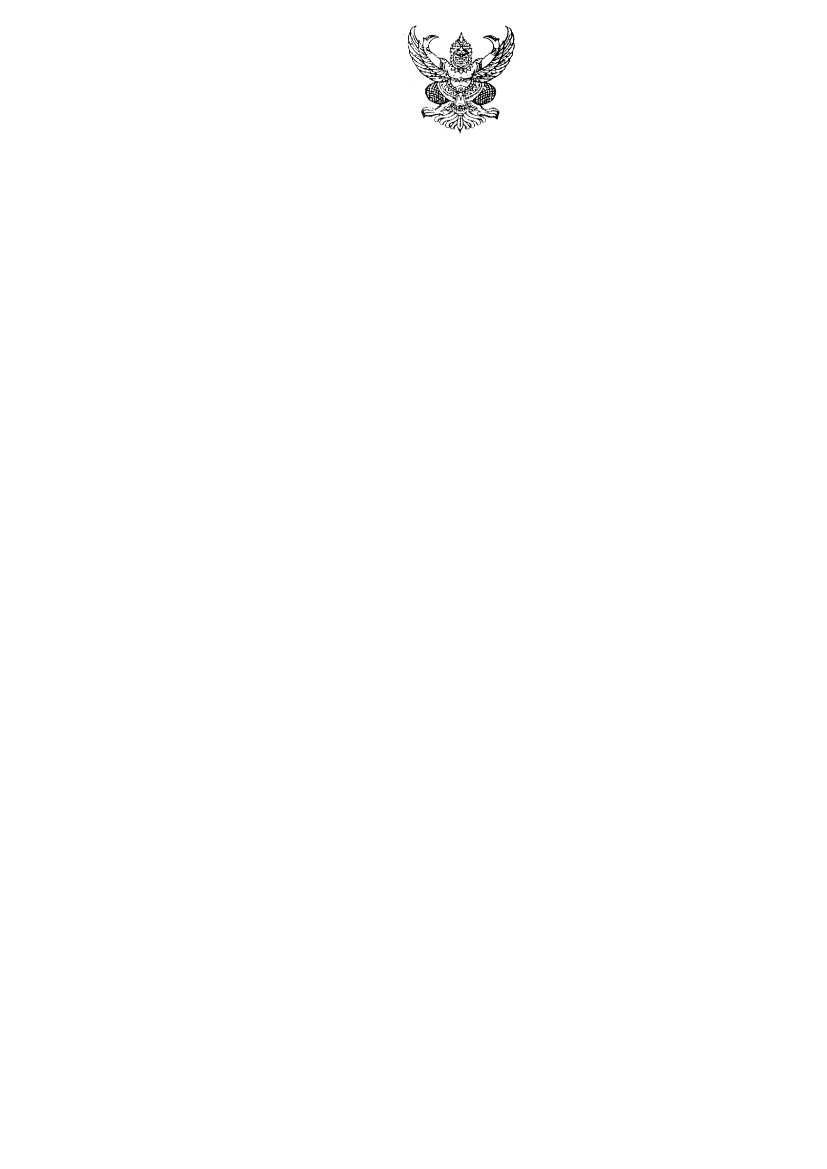 